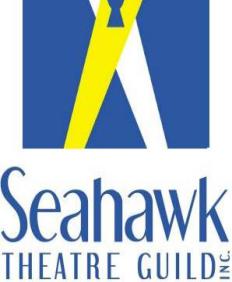 Seahawk Theatre GuildMembership FormWelcome to the SEAHAWK THEATRE GUILD2019-20 YEAR!The purpose of this organization is to support the students and directors/educators in the Theatre Department and their productions with the SEAHAWK STAGE COMPANY through fundraising and volunteering. Through your membership and participation in this booster club, the Theatre Department is able to produce quality productions enjoyed by the entire community.  Thank you so much for your support!                                                       Parent Name(s):________________________________   Phone Number(s):____________________Parent Email(s):______________________________________________________________________                                                Home Address:_______________________________________________________________________                                                              Student Name(s):                                   _______  	  Grade(s):_______________       Student Email(s):_______________________________  Student Phone(s):______________________AREAS OF INTEREST Publicity (Posters, Media)							 Chaperone (Traveling Events) Backstage (Building, Crew, Costumes)					 Fundraising (Ad pages, Sponsorships, Fundraisers) Front of House (Box Office, Usher, Concessions)	 I am interested in joining the STG         Board of Directors MEMBERSHIP FEE$15.00 (includes T-shirt)Additional T-shirts may be purchased for $10 eachT-shirt Size(s):______________________________________________________________________TOTAL ENCLOSED:               (check or cash accepted)Payable to and Mail to: Seahawk Theatre GuildP.O. Box 22884, HHI, SC 29926Benefits of membership: Recognition on Website, Voting Member of the Seahawk Theatre Guild and Notification of Special Events.The Seahawk Theatre Guild is a non-profit 501 (C) (3) and registered charity with the South Carolina Secretary of State.